§82.  Requirement for license1.  Licenses required.  An ambulance service, ambulance, nontransporting emergency medical service, emergency medical services person, emergency medical services ambulance operator, emergency medical dispatch center or emergency medical dispatcher may not operate or practice unless duly licensed by the Emergency Medical Services' Board pursuant to this chapter, except as stated in subsection 2.[PL 2021, c. 220, §1 (AMD).]2.  Licenses not required.  A Maine license shall not be required for:A.  Ambulance services and ambulances licensed in another state or province, provided that they do not have a base of operation in Maine and do not routinely pick up patients from the scene of their illness or injury in Maine and do not routinely carry patients between points both of which are in Maine;  [PL 1981, c. 661, §2 (NEW).]B.  Ambulance services, ambulances, nontransporting emergency medical services and emergency medical services persons responding into Maine from out-of-state in response to civil emergencies or natural disasters;  [PL 1995, c. 161, §2 (AMD).]C.  Ambulance services, ambulances, nontransporting emergency medical services and emergency medical services persons responding into Maine from out-of-state pursuant to board approved mutual aid agreements with Maine licensed services;  [PL 1995, c. 161, §3 (AMD).]D.  A licensed physician;  [PL 1981, c. 661, §2 (NEW).]E.  A person serving as an industrial nurse or safety officer, a school or youth camp nurse, a life guard, a member of a ski patrol, a nurse or technician in a hospital or a physician's office, or other similar occupation in which the person provides on-site emergency treatment at a single facility to the patrons or employees of that facility;  [PL 2009, c. 211, Pt. B, §26 (AMD).]F.  A person serving as a medical technician with the United States Armed Forces, the Maine Army National Guard or the Maine Air National Guard; or  [PL 1993, c. 130, §1 (AMD).]G.  A flight nurse while acting within the scope of employment with a Maine licensed air ambulance service.  [PL 1993, c. 130, §2 (NEW).]When any doubt exists as to the applicability of this section to any person or service, that person or service shall seek an advisory opinion from the board.[PL 2009, c. 211, Pt. B, §26 (AMD).]3.  Violation.  A person  who violates this section commits a Class E crime.[PL 2007, c. 274, §3 (AMD).]SECTION HISTORYPL 1981, c. 661, §2 (NEW). PL 1985, c. 730, §§4,16 (AMD). PL 1989, c. 857, §61 (AMD). PL 1991, c. 588, §1 (AMD). PL 1993, c. 130, §§1,2 (AMD). PL 1995, c. 161, §§1-3 (AMD). PL 2005, c. 683, §§C9,10 (AMD). PL 2007, c. 274, §§2, 3 (AMD). PL 2009, c. 211, Pt. B, §26 (AMD). PL 2021, c. 220, §1 (AMD). The State of Maine claims a copyright in its codified statutes. If you intend to republish this material, we require that you include the following disclaimer in your publication:All copyrights and other rights to statutory text are reserved by the State of Maine. The text included in this publication reflects changes made through the First Regular and Frist Special Session of the 131st Maine Legislature and is current through November 1, 2023
                    . The text is subject to change without notice. It is a version that has not been officially certified by the Secretary of State. Refer to the Maine Revised Statutes Annotated and supplements for certified text.
                The Office of the Revisor of Statutes also requests that you send us one copy of any statutory publication you may produce. Our goal is not to restrict publishing activity, but to keep track of who is publishing what, to identify any needless duplication and to preserve the State's copyright rights.PLEASE NOTE: The Revisor's Office cannot perform research for or provide legal advice or interpretation of Maine law to the public. If you need legal assistance, please contact a qualified attorney.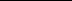 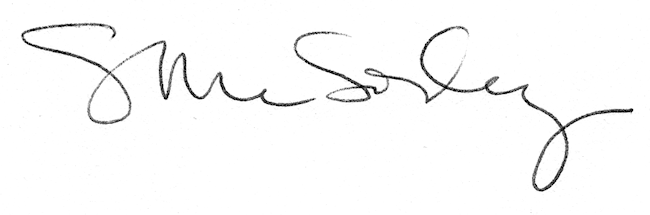 